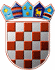          REPUBLIKA HRVATSKA
KRAPINSKO-ZAGORSKA ŽUPANIJA        ŽUPANIJSKA SKUPŠTINAKLASA: 400-01/22-01/31URBROJ: 2140-01-23-9Krapina, 28. lipnja 2023.Na temelju članka 18. Zakona o proračunu („Narodne novine“ broj 144/21) i članka 17. Statuta Krapinsko-zagorske županije ("Službeni glasnik Krapinsko-zagorske županije" br. 13/01, 5/06, 14/09, 11/13, 13/18, 5/20, 10/21 i 15/21 – pročišćeni tekst) Županijska skupština Krapinsko-zagorske županije na 13. sjednici održanoj 28. lipnja 2023. godine donijela je O D L U K Uo izmjeni Odluke o izvršavanju Proračuna Krapinsko-zagorske županije za 2023. godinuČlanak 1.U Odluci o izvršavanju Proračuna Krapinsko-zagorske županije za 2023. godinu („Službeni glasnik Krapinsko-zagorske županije“ broj 56/22 i 5/23, dalje u tekstu: Odluka) članak 16. stavak 1. mijenja se i glasi:„Proračunska zaliha osigurava se u iznosu od 55.000,00 eura, a koristit će se za zakonski utvrđene namjene.“Članak 2.Ova Odluka stupa na snagu osmi dan od dana objave u „Službenom glasniku Krapinsko-zagorske županije“.PREDSJEDNIKŽUPANIJSKE SKUPŠTINE  Zlatko ŠoršaDOSTAVITI:Ministarstvo financija, Zagreb, Katančićeva 5,Župan„Službeni glasnik Krapinsko-zagorske županije“, za objavu,Za prilog zapisniku,Za Zbirku isprava,Pismohrana.	